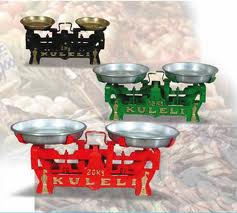 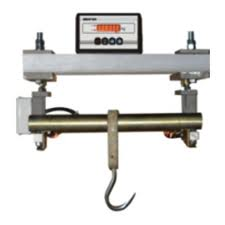 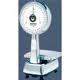     Masa Terazileri                                                       Asma Teraziler                                                  İbreli Teraziler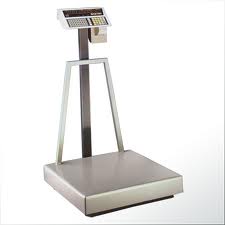 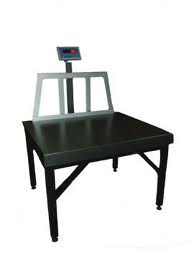 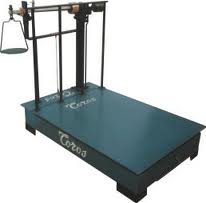 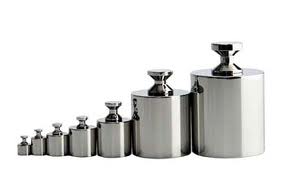 	  Elektronik  Basküller                                          Tek Kollu Kantarlar                   Kütle Ölçüleri (Tartı Ağırlıkları)                                                                                                    	                                                                          Elektronik Teraziler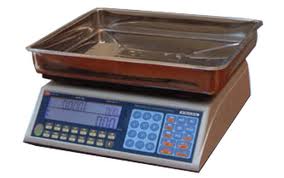 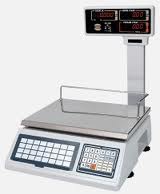 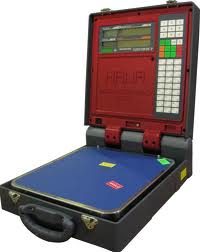 